What is SciENcv? Science Experts Network Curriculum Vitae (SciENcv) is a new online tool that researches can use to generate an NIH biosketch using information from My Bibliography and eRA Commons accounts. MD Anderson Faculty can use the FIS system to manage their NIH biosketches. All University of Florida employees can use SciENcv to create and store multiple biosketches.SciENcv pulls information from available resources (eRA Commons, ORCiD), making it easy to develop a profile that can be readily updated and modified to prepare future biosketches.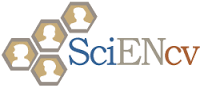 Helpful Links & Videos:SciENcv Overview (About 3.5 Minutes)SciENcv Help Document from My NCBINIH Biosketch Writing Tips (About 20 Minutes)